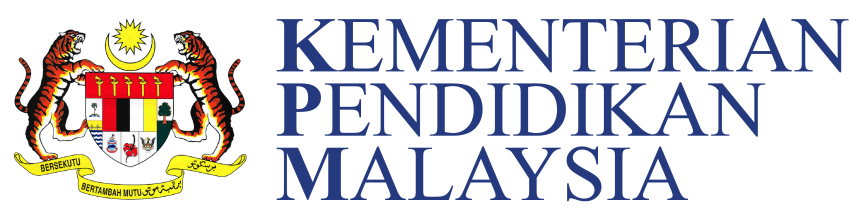 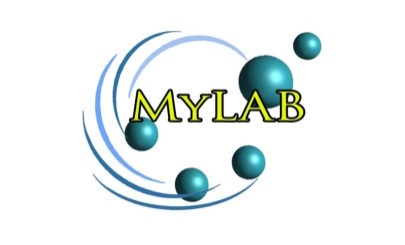 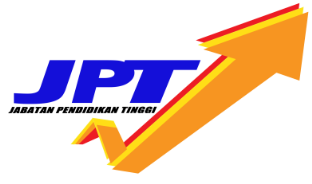                                                                         [Incomplete Form will be rejected]                                                                        [Incomplete Form will be rejected]A.Ringkasan Eksekutif / Executive summary:Ringkasan Cadangan Eksekutif Projek (maksimum 600 patah perkataan)(Meliputi pernyataan masalah, objektif, kaedah pembangunan produk,  jangkaan hasil produk/ implikasi dan kepentingan output projek.Executive Summary of Project Proposal (maximum 600 words) Please include the problem statement, objectives, product development method, expected      output/outcomes/implication, and significance of output from the project). B.Maklumat Ketua Penyelidik/ / Details of Project Leader:(i)Tarikh mula berkhidmat dengan Universiti ini: Date of first appointment with this University:(ii)Bidang Kepakaran Dan Pengalaman Ketua Penyelidik: 
Areas of Expertise and Experience Head of Research:(iii)Resume / CV Ketua Projek (lampirkan): 
Resume / CV Project Leader (Please attach):(iv)Alamat Lengkap & Tempat projek dan Sub-Projek dijalankan: (senaraikan semua) Complete address , Location of Project & Sub-Project on going : (List All) (vi)Ahli-ahli Ketua Sub-Projek: (Sila sertakan maksimum 5 halaman resume untuk setiap penyelidik)Members of the Sub - Project Leader: (Please include maximum 5 pages of curriculum vitae for each researcher)(vi)C.Cadangan Maklumat Projek Secara Terperinci / Detailed Proposal of The ProjectPeranan Ahli Kolaborasi: Universiti Kolaborasi dan IndustriRole of member Collaborator: University and industry Collaboration  Nama Universiti Kolaborasi (sila senaraikan) Name of University Collaboration (List)Tempoh Projek dan Sub-Projek: Universiti kolaborasi dan Industri:Duration of project and sub ​​projects : University and industry Collaboration Perincian Industri Kolaborasi / Role of Industry CollaborationSenaraikan komitmen kewangan industri untuk aset atau bahan guna habis (minimum 5% dari jumlah keseluruhan yang dipohon)                        List of industrial financial commitment for asset or consumables                       (minimum 5% from total amount applied) Senaraikan komitmen ‘in kind’ industri (sekiranya ada)                        List of industrial ‘in kind’ commitment (if any)Jangkaan Harta Intelek Yang Akan Dibangunkan (senaraikan)
 Expected Intellectual Property Development (list all)